TCL 中国营销本部2023届全国校园招聘简章【公司简介】TCL创立于1981年，致力于成为智能产品制造和互联网服务的全球领先企业。产品覆盖电视、手机、冰箱、洗衣机、空调、智能健康电器、液晶面板，业务覆盖金融服务、互联网应用服务、销售及物流服务、投资与创投领域。中国营销本部是承接TCL全品类在中国区销售的组织，负责搭建以产品经营为核心的运作机制，拉通产品规划、渠道、零售、服务、物流等各职能，实现经营目标。中国营销本部员工约1W余人，7个大区，30个战区，超2万个销售网点，致力打造具有竞争力的全品类营销组织和服务平台，带动全品类全面发展。2021年上半年全球TV市场出货量稳居前三2021年上半年全球品牌智能电视市场占有率排名前三2020年度中国消费电子领先品牌TOP102020年度中国品牌价值百强企业No.82019年-2020年全球消费电子50强连续5年获得“亚洲最佳雇主品牌”称号2020年全国抗击新冠肺炎抗击疫情先进民营企业【招聘对象】2023届应届本科生/研究生【招聘流程】（每位同学可申请2个志愿） 网申→在线测评→初试→复试→终面→Offer【网申时间】即日起至2022年11月15日【招聘岗位】 供应链管培生、用户服务管培生、财务管培生、人力资源管培生、电商运营管培生、视觉设计师  营销管培生、超A-市场与用户运营管培生、超A-产品经营管培生、超A-电商数据分析管培生【Why TCL】全球大平台：全球经营；全品类，全场景，用户至上；垂直整合，纵深产业链布局事业合伙人：极致追求效率领先、技术领先、产品领先和生态领先，敢于自我革新，以五轮变革推动企业不断向前；多层次的合伙人计划、股权激励、超额利润分享，共担共享人才加速器：成长不设限；培养不停步；贡献有回报创新活力营：探索新智，持续投入；善授权，能容错；开放多元，简单有趣【TCL人才计划】超A特训生计划：TCL战略人才储备的重要渠道。为优秀人才量身定制培养方案，通过通用型培训和扎实的岗位深潜，掌握核心专业技能，投递超A特训生，无论培训还是实战，双导师带你挑战，成为具有商业意识、发展潜力、成功决心的未来领袖。雏鹰工程：TCL鹰系人才培养体系的一部分，总共分为雄鹰计划、精鹰工程、飞鹰计划和雏鹰工程四个部分，而“雏鹰工程”就是以新入职大学生为主要对象的培养计划。【网申地址】1、PC端：欢迎登陆以下链接选择相应的岗位进行简历投递：https://open.weixin.qq.com/connect/oauth2/authorize?appid=wx90d1692f14eac413&redirect_uri=https://sc.hotjob.cn/wt/TCL/mobweb/v8/login?brandCode=1&response_type=code&scope=snsapi_base&state=campus;;;100759-100201#wechat_redirect2、手机端：扫描下方二维码直接进入校园招聘官网：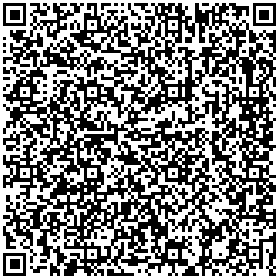 3、简历投递邮箱：linyt@tcl.com 当当